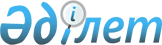 Қармақшы аудандық мәслихатының 2018 жылғы 10 шілдедегі "Жер салығының мөлшерлемелері туралы" № 178 шешімінің күші жойылды деп тану туралыҚызылорда облысы Қармақшы аудандық мәслихатының 2022 жылғы 15 маусымдағы № 195 шешімі. Қазақстан Республикасының Әділет министрлігінде 2022 жылғы 22 маусымда № 28552 болып тіркелді
      Қазақстан Республикасының "Құқықтық актілер туралы" Заңының 27-бабына сәйкес Қармақшы аудандық мәслихаты ШЕШТІ:
      1. Қармақшы аудандық мәслихатының "Жер салығының мөлшерлемелері туралы" 2018 жылғы 10 шілдедегі № 178 шешімінің (нормативтік құқықтық актілердің мемлекеттік тіркеу Тізілімінде № 6390 болып тіркелген) күші жойылсын.
      2. Осы шешім оның алғашқы ресми жарияланған күнінен кейін күнтізбелік он күн өткен соң қолданысқа енгізіледі.
					© 2012. Қазақстан Республикасы Әділет министрлігінің «Қазақстан Республикасының Заңнама және құқықтық ақпарат институты» ШЖҚ РМК
				
      Қармақшы аудандық мәслихатының хатшысы 

Ә. Қошалақов
